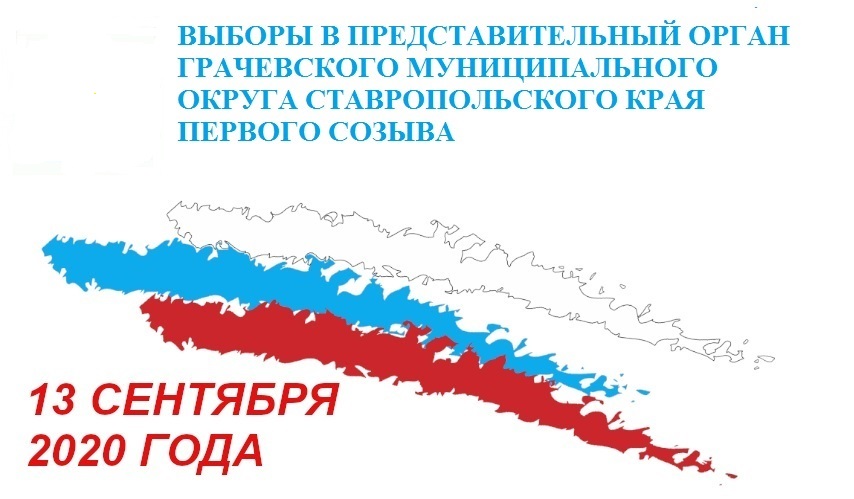 Выборы в представительный орган Грачевского муниципального округаСтавропольского края первого созыва 13 сентября 2020 годаСВЕДЕНИЯо кандидатах в депутаты представительного органа Грачевского муниципального округа Ставропольского края первого созыва, зарегистрированныхпо многомандатному избирательному округу №1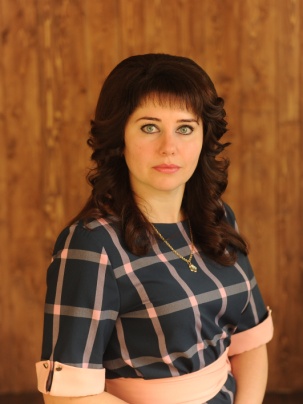 ВЕРБИНААнастасия ВитальевнаВЕРБИНААнастасия ВитальевнаГРУДНЕВВячеслав ОлеговичДМИТРИЕВАСветлана Сергеевна1987 года рожденияМесто рождения: гор. СтавропольМесто жительства: Ставропольский край, Грачевский район,                пос. Верхняя КугультаОбразование: высшееМуниципальное казенное общеобразовательное учреждение «Средняя общеобразовательная школа №9» пос. Верхняя Кугульта Грачевского муниципального района Ставропольского края, директордепутат Совета Грачевского муниципального района Ставропольского края на непостоянной основе, депутат Совета депутатов муниципального образования Кугультинского сельсовета Грачевского района Ставропольского края на непостоянной основевыдвинут: избирательным объединением Грачевским местным отделением Всероссийской политической партии «ЕДИНАЯ РОССИЯ» в Ставропольском краеСВЕДЕНИЯ О ДОХОДАХ И ИМУЩЕСТВЕОбщая сумма доходов по всем источникам в рублях:484130,46 руб.Недвижимое имущество: ОтсутствуетТранспортные средства:ОтсутствуетКоличество банковских счетов (вкладов) и общая сумма денежных средств на всех счетах (вкладах) в рублях:0 счетов – 0,00 руб.1987 года рожденияМесто рождения: гор. СтавропольМесто жительства: Ставропольский край, Грачевский район,                пос. Верхняя КугультаОбразование: высшееМуниципальное казенное общеобразовательное учреждение «Средняя общеобразовательная школа №9» пос. Верхняя Кугульта Грачевского муниципального района Ставропольского края, директордепутат Совета Грачевского муниципального района Ставропольского края на непостоянной основе, депутат Совета депутатов муниципального образования Кугультинского сельсовета Грачевского района Ставропольского края на непостоянной основевыдвинут: избирательным объединением Грачевским местным отделением Всероссийской политической партии «ЕДИНАЯ РОССИЯ» в Ставропольском краеСВЕДЕНИЯ О ДОХОДАХ И ИМУЩЕСТВЕОбщая сумма доходов по всем источникам в рублях:484130,46 руб.Недвижимое имущество: ОтсутствуетТранспортные средства:ОтсутствуетКоличество банковских счетов (вкладов) и общая сумма денежных средств на всех счетах (вкладах) в рублях:0 счетов – 0,00 руб.1995 года рожденияМесто рождения: г. СтавропольМесто жительства: Ставропольский край, г. СтавропольОбразование: высшееФГАОУ ВО «Северо-Кавказский федеральный университет», аспирантвыдвинут: избирательным объединением Ставропольским региональным отделением Политической партии ЛДПР – Либерально-демократической партии РоссииСВЕДЕНИЯ О ДОХОДАХ И ИМУЩЕСТВЕОбщая сумма доходов по всем источникам в рублях:71552,00 руб.Недвижимое имущество: Квартира, 57,7 кв.м.Транспортные средства:1. Легковой автомобиль, КИА РИО, 2018 г.Количество банковских счетов (вкладов) и общая сумма денежных средств на всех счетах (вкладах) в рублях:0 счетов – 0,00 руб.1982 года рожденияМесто рождения: г. СтавропольМесто жительства: Ставропольский край, Грачевский район, с. Кугультадомохозяйкавыдвинут: избирательным объединением Грачевским районным отделением политической партии «КОММУНИСТИЧЕСКАЯ ПАРТИЯ РОССИЙСКОЙ ФЕДЕРАЦИИ»СВЕДЕНИЯ О ДОХОДАХ И ИМУЩЕСТВЕОбщая сумма доходов по всем источникам в рублях:408119,96 руб.Недвижимое имущество: Жилой дом, 55,4 кв.м.Земельный участок, 2200,0 кв.м.Транспортные средства:1. Легковой автомобиль, ВАЗ 2102, 1985 г.Количество банковских счетов (вкладов) и общая сумма денежных средств на всех счетах (вкладах) в рублях:4 счета – 21000,72 руб.Выборы в представительный орган Грачевского муниципального округаСтавропольского края первого созыва 13 сентября 2020 годаСВЕДЕНИЯо кандидатах в депутаты представительного органа Грачевского муниципального округа Ставропольского края первого созыва, зарегистрированныхпо многомандатному избирательному округу №1Выборы в представительный орган Грачевского муниципального округаСтавропольского края первого созыва 13 сентября 2020 годаСВЕДЕНИЯо кандидатах в депутаты представительного органа Грачевского муниципального округа Ставропольского края первого созыва, зарегистрированныхпо многомандатному избирательному округу №1Выборы в представительный орган Грачевского муниципального округаСтавропольского края первого созыва 13 сентября 2020 годаСВЕДЕНИЯо кандидатах в депутаты представительного органа Грачевского муниципального округа Ставропольского края первого созыва, зарегистрированныхпо многомандатному избирательному округу №1Выборы в представительный орган Грачевского муниципального округаСтавропольского края первого созыва 13 сентября 2020 годаСВЕДЕНИЯо кандидатах в депутаты представительного органа Грачевского муниципального округа Ставропольского края первого созыва, зарегистрированныхпо многомандатному избирательному округу №1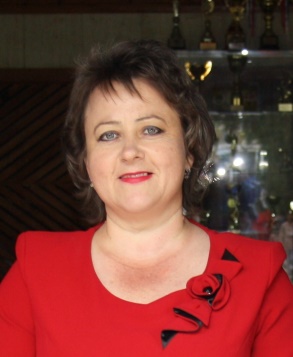 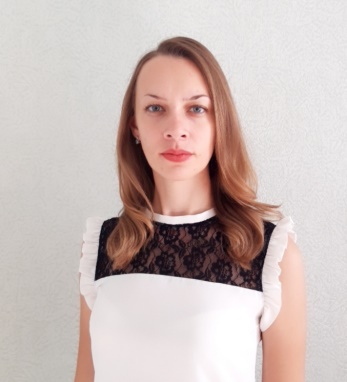 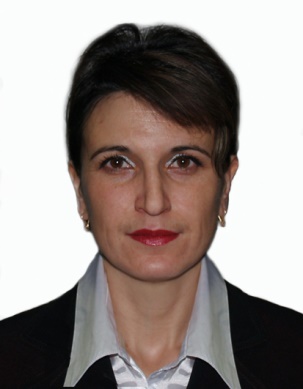 НИКОЛАЕВАСветлана НиколаевнаПИСКУНОВАТатьяна СергеевнаРАДЧЕНКОАнастасия Илларионовна1971 года рожденияМесто рождения: с. Пелагиада Шпаковского района Ставропольского краяМесто жительства: Ставропольский край, Грачевский район,                          с. ТугулукОбразование: среднее профессиональноеМуниципальное казенное учреждение культуры «Культурно-досуговый центр с. Тугулук», директордепутат Совета Грачевского муниципального района Ставропольского края на непостоянной основе, депутат Совета депутатов села Тугулук Грачевского района Ставропольского края на непостоянной основевыдвинут: избирательным объединением Грачевским местным отделением Всероссийской политической партии «ЕДИНАЯ РОССИЯ» в Ставропольском краеСВЕДЕНИЯ О ДОХОДАХ И ИМУЩЕСТВЕОбщая сумма доходов по всем источникам в рублях:558741,13Недвижимое имущество: ОтсутствуетТранспортные средства:ОтсутствуетКоличество банковских счетов (вкладов) и общая сумма денежных средств на всех счетах (вкладах) в рублях:4 счета – 9078,35 руб.1987 года рожденияМесто рождения: г. Балаково Саратовской областиМесто жительства: Ставропольский край, Грачевский район,                    с. КугультаОбразование: высшееАдминистрация муниципального образования Кугультинского сельсовета Грачевского района Ставропольского края, специалист 1 категориивыдвинут: избирательным объединением Ставропольским региональным отделением Политической партии ЛДПР – Либерально-демократической партии РоссииСВЕДЕНИЯ О ДОХОДАХ И ИМУЩЕСТВЕОбщая сумма доходов по всем источникам в рублях:153087,32 руб.Недвижимое имущество: Квартира, 30,6 кв.м.Транспортные средства:ОтсутствуетКоличество банковских счетов (вкладов) и общая сумма денежных средств на всех счетах (вкладах) в рублях:0 счетов – 0,00 руб.1979 года рожденияМесто рождения: г. Амурск Хабаровского краяМесто жительства: Ставропольский край, Грачевский район,                       с. КугультаОбразование: высшееГосударственное бюджетное учреждение социального обслуживания «Грачевский КЦСОН», заведующий отделением социального облуживания на дому №2 с. Кугультадепутат Совета Грачевского муниципального района Ставропольского края на непостоянной основе, депутат Совета депутатов муниципального образования Кугультинского сельсовета Грачевского района Ставропольского края на непостоянной основевыдвинут: избирательным объединением Грачевским местным отделением Всероссийской политической партии «ЕДИНАЯ РОССИЯ» в Ставропольском краеСВЕДЕНИЯ О ДОХОДАХ И ИМУЩЕСТВЕОбщая сумма доходов по всем источникам в рублях:774448,54 руб.Недвижимое имущество:Жилой дом, 67,7 кв.м.Земельный участок, 2413,0 кв.м.Транспортные средства:ОтсутствуетКоличество банковских счетов (вкладов) и общая сумма денежных средств на всех счетах (вкладах) в рублях:0 счетов – 0,00 руб.Выборы в представительный орган Грачевского муниципального округаСтавропольского края первого созыва 13 сентября 2020 годаСВЕДЕНИЯо кандидатах в депутаты представительного органа Грачевского муниципального округа Ставропольского края первого созыва, зарегистрированныхпо многомандатному избирательному округу №1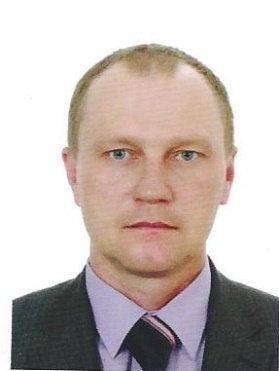 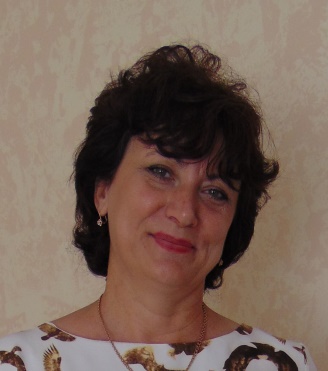 СОТНИКОВСергей ФедоровичТОЛСТИКОВАЛариса ВасильевнаФАТУЛЛАЕВАТамара Халидовна1971 года рожденияМесто рождения: с. Бешпагир Грачевского района Ставропольского краяМесто жительства: Ставропольский край, Грачевский район,                           с. КугультаОбразование: высшееИндивидуальный предпринимательдепутат Совета депутатов муниципального образования Кугультинского сельсовета Грачевского района Ставропольского края на непостоянной основевыдвинут: избирательным объединением Грачевским местным отделением Всероссийской политической партии «ЕДИНАЯ РОССИЯ» в Ставропольском краеСВЕДЕНИЯ О ДОХОДАХ И ИМУЩЕСТВЕОбщая сумма доходов по всем источникам в рублях:4132442,00 руб.Недвижимое имущество: Жилой дом, 120,7 кв.м.Земельные участки - 44, общая площадь 5895724,5 кв.м.Транспортные средства:1. Легковой автомобиль, АУДИ Q7, 2015 г.2. Легковой автомобиль, CHEVROLET NIVA 212300-55, 2012 г.3. Легковой автомобиль, KIA XM FL (Sorento), 2018 г.4. Грузовой автомобиль, УАЗ 31519, 2004 г.5. Грузовой автомобиль, ГАЗ САЗ 35071, 2012 г.6. Грузовой автомобиль, ЗИЛ ММЗ-554, 1984 г.7. Зерноуборочный комбайн, РСМ-101 Вектор 410, 2010 г.8. Зерноуборочный комбайн, РСМ-142 ACROS-550, 2016 г.9. Трактор, Беларус 826, 2009 г.10. Трактор, Кировец К-3180 АТМ, 2007 г.11. Трактор, ANT ZETOR4135F, 2017 г.12. Трактор, ХТЗ Е-150К-09-25, 2016 г.13. Трактор, МТЗ-82, 1991 г.Количество банковских счетов (вкладов) и общая сумма денежных средств на всех счетах (вкладах) в рублях:1 счет – 913430,30 руб.1967 года рожденияМесто рождения: с. Тугулук Грачевского района Ставропольского краяМесто жительства: Ставропольский край, Грачевский район,                        с. ТугулукОбразование: среднее профессиональноеГБУЗ «Грачевская районная больница» ФАП с. Тугулук, заведующаядепутат Совета депутатов села Тугулук Грачевского района Ставропольского края на непостоянной основевыдвинут: избирательным объединением Грачевским местным отделением Всероссийской политической партии «ЕДИНАЯ РОССИЯ» в Ставропольском краеСВЕДЕНИЯ О ДОХОДАХ И ИМУЩЕСТВЕОбщая сумма доходов по всем источникам в рублях:554271,91 руб.Недвижимое имущество: Жилой дом, 75,6 кв.м.Квартира, 35,0 кв.м.Земельные участки - 6, общая площадь 1813310200,0 кв.м.Транспортные средства:1. Легковой автомобиль, ВАЗ 2107, 2007 г.Количество банковских счетов (вкладов) и общая сумма денежных средств на всех счетах (вкладах) в рублях:5 счетов – 718822,59 руб.2002 года рожденияМесто рождения: гор. СтавропольМесто жительства: Ставропольский край, г. Ставропольдомохозяйкавыдвинут: избирательным объединением Ставропольским региональным отделением Политической партии ЛДПР – Либерально-демократической партии РоссииСВЕДЕНИЯ О ДОХОДАХ И ИМУЩЕСТВЕОбщая сумма доходов по всем источникам в рублях:ОтсутствуетНедвижимое имущество:ОтсутствуетТранспортные средства:ОтсутствуетКоличество банковских счетов (вкладов) и общая сумма денежных средств на всех счетах (вкладах) в рублях:2 счета – 2462,69 руб.